Değerli Öğrencilerimiz, 

İlgili dersin akademisyeni tarafından oluşturulan sınavlarına ekte görselleri sunulan iki farklı yolla/yöntemle erişim sağlayabilirsiniz. 
Derslerin sınavlarının sisteminizde ne zaman görüneceği ilgili dersin akademisyenleri tarafından belirlenmektedir. 

Sınavın başlama saatinden 30 dk önce her iki yöntemle de sınavı sisteminizde tanımlı olarak görmüyorsanız uzem@karatay.edu.tr adresine e-posta göndererek bizlerle iletişime geçebilirsiniz. 

Konuyla ilgili görseller aşağıda tarafınıza sunulmuştur. 

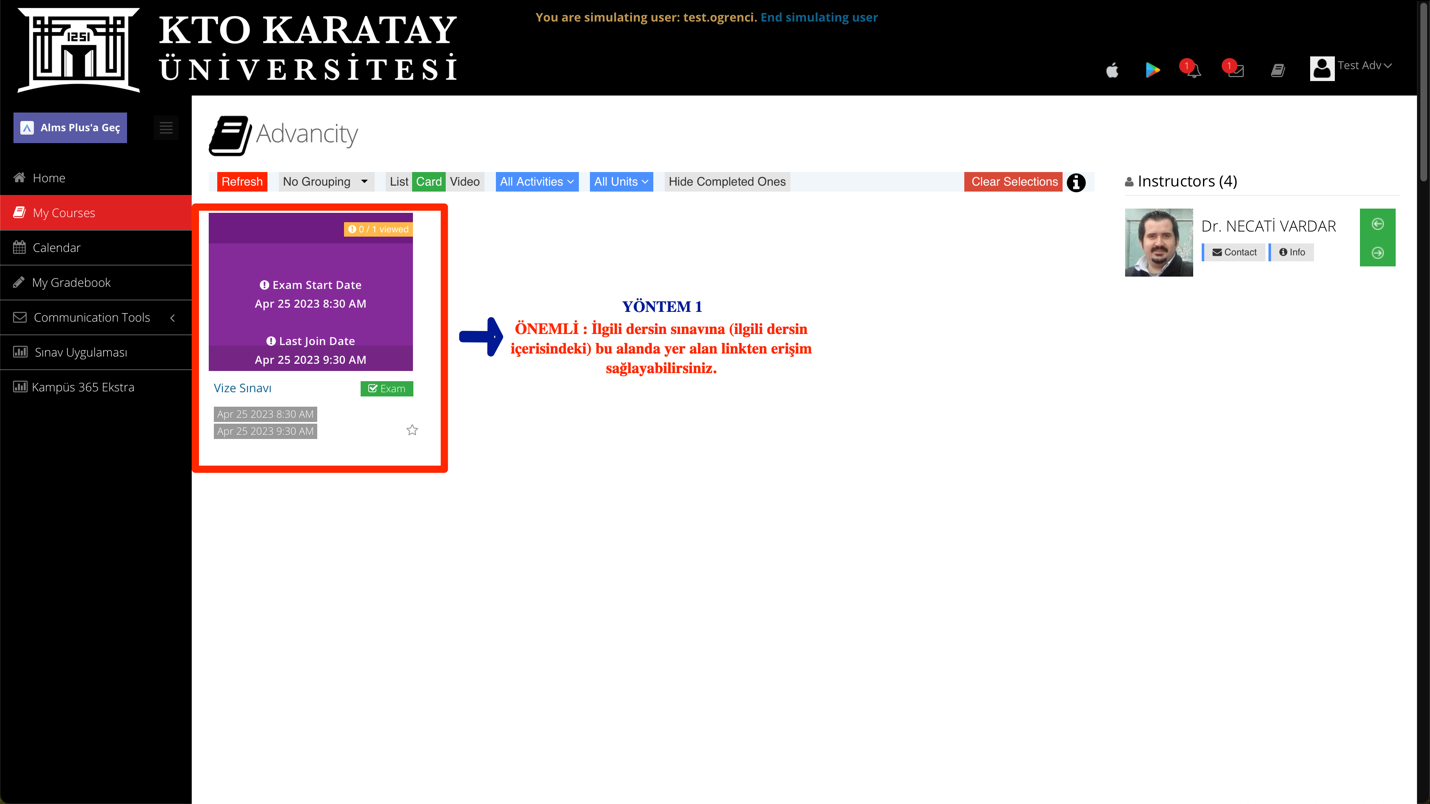 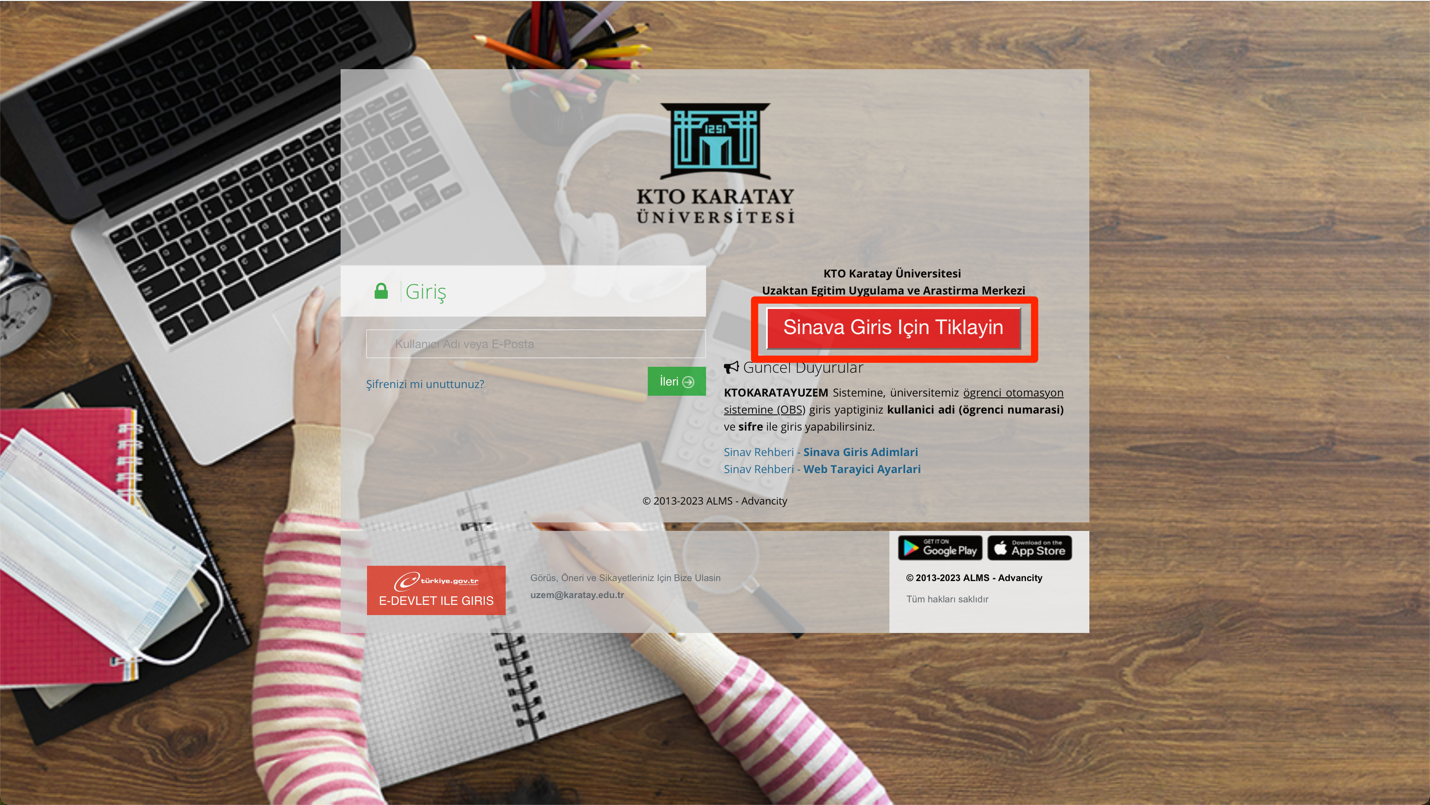 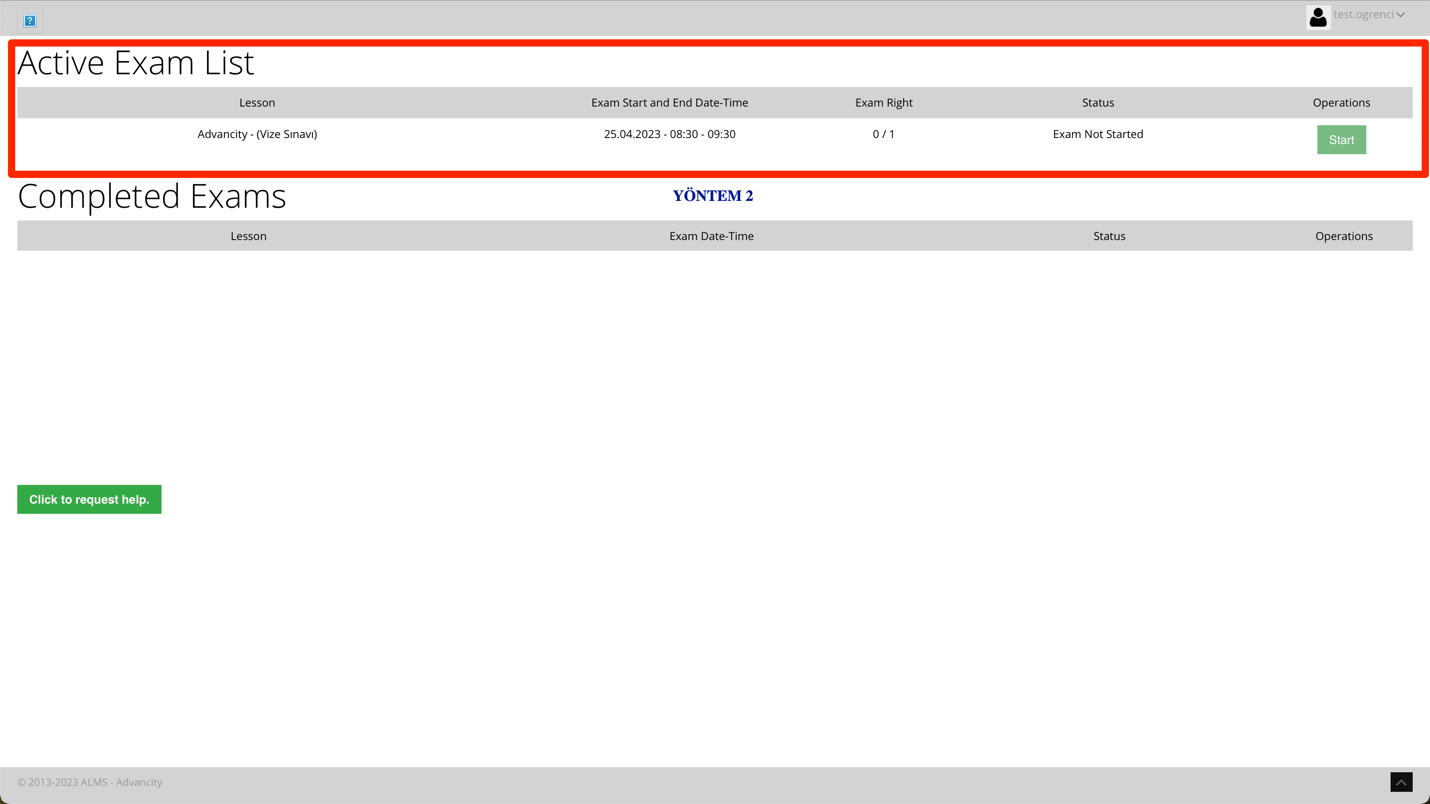 KaratayUZEM Ekibi olarak sınavlarınızda başarılar dileriz.